*Refer to the Educational Planning Guide. 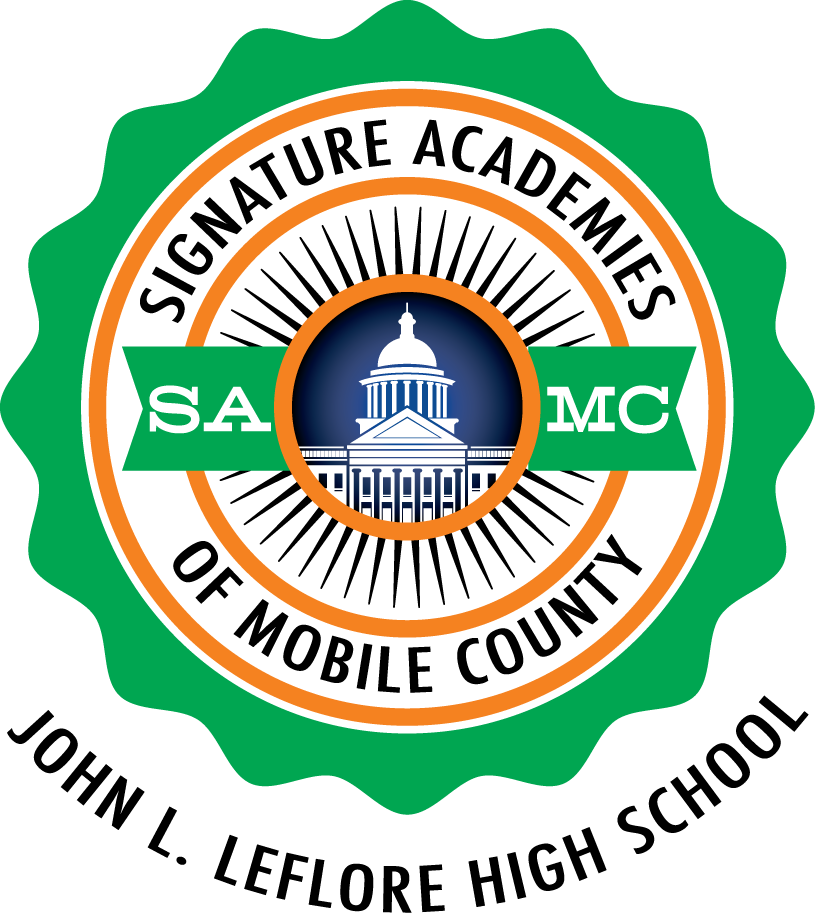 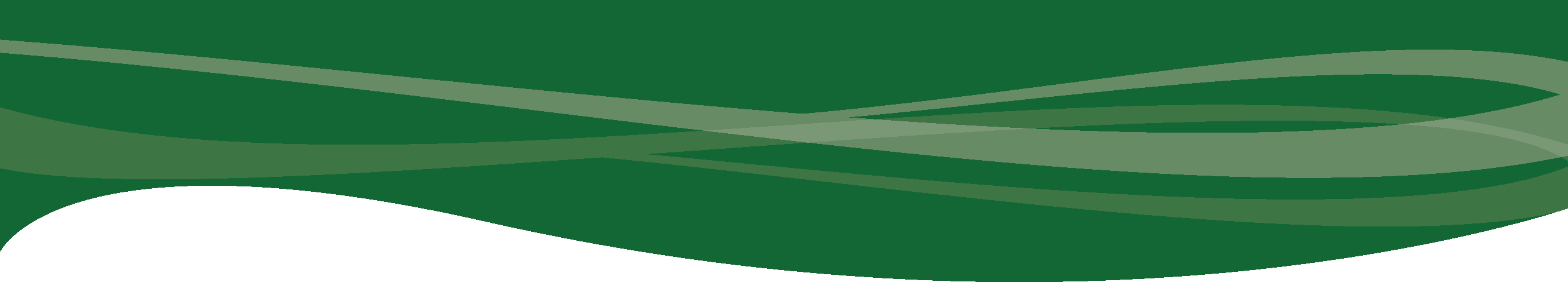 ENGLISH*MATH*SCIENCE*SOCIAL STUDIES*PATHWAY REQUIREMENTSACADEMY EXPERIENCES9TH GRADEEnglish 9Algebra I BiologyWorld HistoryFoundations of LeadershipCareer PreparednessHealthPE Kuder PortfolioGuest SpeakersPublic Speaking ActivitiesJoin Career & Technical Student Organization (CTSO)Assignment of Post-secondary MentorField trips/ToursCPR CertificationField Experience(s)Certified Nursing Assistant CredentialingSenior Project (Portfolio)Cooperative Education10TH GRADEEnglish 10Geometry  Physical ScienceU.S. History to 1877Foundations of Health Science Kuder PortfolioGuest SpeakersPublic Speaking ActivitiesJoin Career & Technical Student Organization (CTSO)Assignment of Post-secondary MentorField trips/ToursCPR CertificationField Experience(s)Certified Nursing Assistant CredentialingSenior Project (Portfolio)Cooperative Education11TH GRADEEnglish 11 Algebra  IIZoologyU.S. History 1877 to  PresentTherapeutic ServicesKuder PortfolioGuest SpeakersPublic Speaking ActivitiesJoin Career & Technical Student Organization (CTSO)Assignment of Post-secondary MentorField trips/ToursCPR CertificationField Experience(s)Certified Nursing Assistant CredentialingSenior Project (Portfolio)Cooperative Education12TH GRADEEnglish 12 Algebraic ConnectionsEnvironmental ScienceAmerican Government/EconomicsContinuum InternshipKuder PortfolioGuest SpeakersPublic Speaking ActivitiesJoin Career & Technical Student Organization (CTSO)Assignment of Post-secondary MentorField trips/ToursCPR CertificationField Experience(s)Certified Nursing Assistant CredentialingSenior Project (Portfolio)Cooperative EducationAssessments&CredentialsCPR/First Aid Certification, Kuder, Certified Nursing Assistant Credentialing, ACT ASPIRE, SAT/ACT, ACT Work-Keys CPR/First Aid Certification, Kuder, Certified Nursing Assistant Credentialing, ACT ASPIRE, SAT/ACT, ACT Work-Keys CPR/First Aid Certification, Kuder, Certified Nursing Assistant Credentialing, ACT ASPIRE, SAT/ACT, ACT Work-Keys CPR/First Aid Certification, Kuder, Certified Nursing Assistant Credentialing, ACT ASPIRE, SAT/ACT, ACT Work-Keys Recommended ElectivesSenior ProjectKuder PortfolioGuest SpeakersPublic Speaking ActivitiesJoin Career & Technical Student Organization (CTSO)Assignment of Post-secondary MentorField trips/ToursCPR CertificationField Experience(s)Certified Nursing Assistant CredentialingSenior Project (Portfolio)Cooperative EducationPost Secondary Goals and PlanningDiploma requirements per institution of higher learning(See your school’s Guidance Counselor)Diploma requirements per institution of higher learning(See your school’s Guidance Counselor)Diploma requirements per institution of higher learning(See your school’s Guidance Counselor)Diploma requirements per institution of higher learning(See your school’s Guidance Counselor)School and Community InvolvementJoin Health Occupations Students of America (HOSA)Attend Annual Joint Leadership Development ConferenceAttend/Participate in Career Fair(s)Participate in Various Community Service Activities